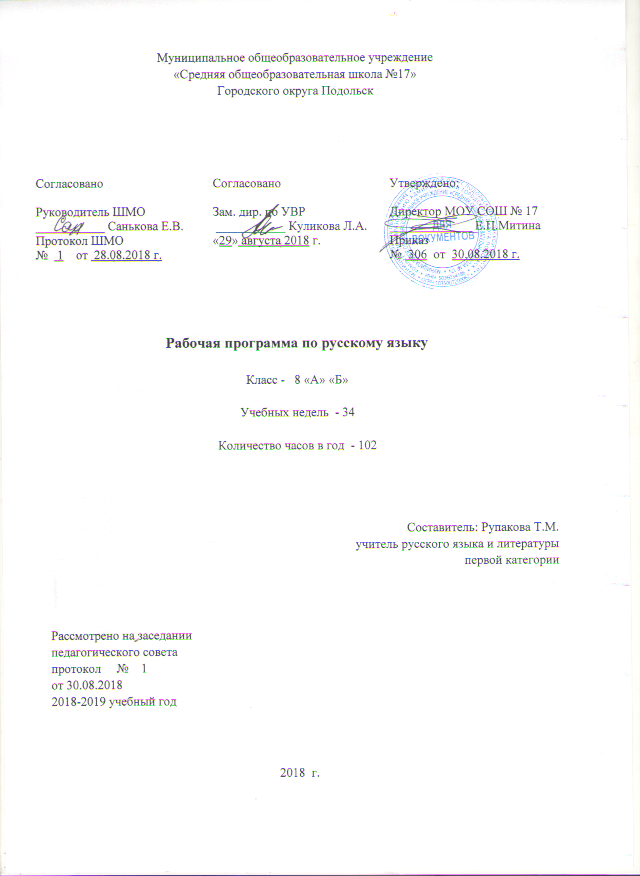 АннотацияРабочая программа по русскому языку разработана в соответствии с требованиями Федерального государственного образовательного стандарта основного общего образования по предметной области "Русский язык и литература".  Программа составлена на основе авторской программы М.Т. Баранова. Для реализации программы используется учебник: Русский язык. 8 класс. Учеб. для общеобразоват. организаций/ М.Т.Баранов, Т.А.Ладыженская, Л.А.Тростенцова и др.- 3-е изд.- М.; Просвещение, 2016.- 271с., ISBN 978-5-09-037542-9. ФГОС.На изучение программы отводится 3 часа в неделю, всего 102 часа в год.Планируемые результаты Личностные:понимание русского языка как одной из основных национально-культурных ценностей русского народа, определяющей роли родного языка в развитии интеллектуальных, творческих способностей и моральных качеств личности, его значения в процессе получения школьного образования;осознание эстетической ценности русского языка; уважительное отношение к родному языку, гордость за него; потребность сохранить чистоту русского языка как явления национальной культуры; стремление к речевому самосовершенствованию;достаточный объем словарного запаса и усвоенных грамматических средств для свободного выражения мыслей и чувств в процессе речевого общения; способность к самооценке на основе наблюдения за собственной речью.     Метапредметные :1) Владение всеми видами речевой деятельности:адекватное понимание информации устного и письменного сообщения;владение разными видами чтения;адекватное восприятие на слух текстов разных стилей и жанров; способность извлекать информацию из различных источников, включая средства массовой информации, компакт-диски учебного назначения, ресурсы Интернета; свободно пользоваться словарями различных типов, справочной литературой;овладение приемами отбора и систематизации материала на определенную тему; умение вести самостоятельный поиск информации, ее анализ и отбор;умение сопоставлять и сравнивать речевые высказывания с точки зрения их содержания, стилистических особенностей и использованных языковых средств;способность определить цели предстоящей учебной деятельности (индивидуальной и коллективной), последовательность действий, оценивать достигнутые результаты и адекватно формулировать их в устной и письменной форме;умение воспроизводить прослушанный или прочитанный текст с заданной степенью свернутости;умение создавать устные и письменные тексты разных типов, стилей речи и жанров с учетом замысла, адресата и ситуации общения;способность свободно, правильно излагать свои мысли в устной и письменной форме; владение различными видами монолога и диалога;соблюдение в практике речевого общения основных орфоэпических, лексических, грамматических, стилистических норм современного русского литературного языка; соблюдение основных правил орфографии и пунктуации в процессе письменного общения;способность участвовать в речевом общении, соблюдая нормы речевого этикета; способность осуществлять речевой самоконтроль в процессе учебной деятельности и в повседневной практике речевого общения; способность оценивать свою речь с точки зрения ее содержания, языкового оформления; умение находить грамматические и речевые ошибки, недочеты, исправлять их; совершенствовать и редактировать собственные тексты;умение выступать перед аудиторией сверстников с небольшими сообщениями, докладом;2)   применение приобретенных знаний, умений и навыков в повседневной жизни; способность использовать родной язык как средство получения знаний по другим учебным предметам; применение полученных знаний, умений и навыков анализа языковых явлений на межпредметном уровне (на уроках иностранного языка, литературы и др.);3) коммуникативно-целесообразное взаимодействие с окружающими людьми в процессе речевого общения, совместного выполнения какого-либо задания, участия в спорах, обсуждениях актуальных тем; овладение национально-культурными нормами речевого поведения в различных ситуациях формального и неформального межличностного и межкультурного общения.Предметные – освоение выпускниками основной школы программы по русскому языку являются:представление об основных функциях языка, о роли русского языка как национального языка русского народа, как государственного языка Российской Федерации и языка межнационального общения, о связи языка и культуры народа, о роли родного языка в жизни человека и общества;понимание места родного языка в системе гуманитарных наук и его роли в образовании в целом;усвоение основ научных знаний о родном языке; понимание взаимосвязи его уровней и единиц;освоение базовых понятий лингвистики: лингвистика и ее основные разделы; язык и речь, речевое общение, речь устная и письменная; монолог, диалог и их виды; ситуация речевого общения; разговорная речь, научный, публицистический, официально-деловой стили, язык художественной литературы; жанры научного, публицистического, официально-делового стилей и разговорной речи; функционально-смысловые типы речи (повествование, описание, рассуждение); текст, типы текста; основные единицы языка, их признаки и особенности употребления в речи;овладение основными стилистическими ресурсами лексики и фразеологии русского языка, основными нормами русского литературного языка (орфоэпическими, лексическими, грамматическими, орфографическими, пунктуационными), нормами речевого этикета и использование их в своей речевой практике при создании устных и письменных высказываний;  опознавание и анализ основных единиц языка, грамматических категорий языка, уместное употребление языковых единиц адекватно ситуации речевого общения;проведение различных видов анализа слова (фонетический, морфемный, словообразовательный, лексический, морфологический), синтаксического анализа словосочетания и предложения, многоаспектного анализа текста с точки зрения его основных признаков и структуры, принадлежности к определенным функциональным разновидностям языка, особенностей языкового оформления, использования выразительных средств языка;понимание коммуникативно-эстетических возможностей лексической и грамматической синонимии и использование их в собственной речевой практике; осознание эстетической функции родного языка, способность оценивать эстетическую сторону речевого высказывания при анализе текстов художественной литературы.      Содержание учебного предмета Русский язык в современном мире (1 ч.)Русский язык в современном мире.Основные термины по разделу: основные разделы языка, основные языковые единицы.Повторение изученного в V –VII классах ( ч.)  Знаки препинания в простых и сложных предложениях: завершение, разделение, выделение; распределение знаков препинания на группы по их функциям; синтаксические условия употребления знаков препинания.Виды предложений по количеству описанных ситуаций, фрагментов действительности (простые и сложные); средства связи простых предложений в сложные: союзные средства и интонация (союзные) или интонация (бессоюзные).Виды сложных союзных предложений (сложносочиненные и сложноподчиненные) в зависимости от средства связи: сочинительного или подчинительного союзного средства.Одна и две буквы н в суффиксах прилагательных и полных причастий, существительных, наречий; графически обозначать условия выбора данных орфограмм.Краткие прилагательные и краткие причастия; правильно писать орфограмму «Одна и две буквын» в данных частях речи.Не с существительными и глаголами, прилагательными, наречиями; с краткими причастиями; с разными частями речи; графическое обозначение условия выбора орфограмм.Основные термины по разделу:Простые и сложные предложения. Знаки препинания. Графическая схема предложения. Орфограмма.Синтаксис. Пунктуация. Культура речи. Основные единицы синтаксиса. Текст как единица синтаксиса. Предложение как единица синтаксиса.Словосочетание. (6ч)Повторение пройденного о словосочетании в V классе. Связь слов в словосочетании; согласование, управление, примыкание. Виды словосочетаний по морфологическим свойствам главного слова (глагольные, именные, наречные).Умение правильно употреблять форму зависимого слова при согласовании и управлении. Умение использовать в речи синонимические по значению словосочетания.Простое предложение. (6 ч.)Повторение пройденного о предложении. Грамматическая (предикативная) основа предложения.Особенности связи подлежащего и сказуемого. Порядок слов в предложении. Интонация простого предложения. Логическое ударение.Умение выделять с помощью логического ударения и порядка слов наиболее важное слово в предложении, выразительно читать предложения.Описание архитектурных памятников как вид текста; структура текста, его языковые особенности.Основные термины по разделу:Предложение, грамматическая основа, предложения простые и сложные.Предложения повествовательные, побудительные, вопросительные; восклицательные – невосклицательные, утвердительные – отрицательные.Двусоставные предложения. Главные члены предложения. (7 ч.)Повторение пройденного о подлежащем.Способы выражения подлежащего. Повторение изученного о сказуемом. Составное глагольное сказуемое. Составное именное сказуемое. Тире между подлежащим и сказуемым.Синтаксические синонимы главных членов предложения, их текстообразующая роль.Второстепенные члены предложения. (8 ч.)Повторение изученного о второстепенных членах предложения. Прямое и косвенное дополнение (ознакомление). Несогласованное определение. Приложение как разновидность определения; знаки препинания при приложении. Виды обстоятельств по значению (времени, места, причины, цели, образа действия, условия, уступительное).Сравнительный оборот; знаки препинания при нем.Умение использовать в речи согласованные и несогласованные определения как синонимы.Основные термины по разделу:Двусоставные предложения: подлежащее, сказуемое. Простое глагольное сказуемое. Составное глагольное сказуемое. Составное именное сказуемое. Тире между подлежащим и сказуемым. Второстепенные члены предложения: определения, приложения, дополнения, обстоятельства.Односоставные предложения. (12 ч.)      Группы односоставных предложений. Односоставные предложения с главным членом сказуемым (определенно-личные, неопределенно-личные, безличные) и подлежащим (назывные).Синонимия односоставных и двусоставных предложений, их текстообразующая роль.Основные термины по разделу:Односоставные предложения. Группы односоставных предложений. Назывные предложения. Определённо-личные предложения. Неопределённо-личные предложения. Безличные предложения. Неполные предложения. Синтаксический разбор односоставного предложения.  Простое осложнённое предложение. Простое осложненное предложение. Способы осложнения предложения.Однородные члены предложения. (12 ч.)Повторение изученного об однородных членах предложения. Однородные члены предложения, связанные союзами (соединительными, противительными, разделительными) и интонацией. Однородные и неоднородные определение Ряды однородных членов предложения. Разделительные знаки препинания между однородными членами. Обобщающие слова при однородных членах. Двоеточие и тире при обобщающих словах в предложениях.Вариативность постановки знаков препинания.Обособленные члены предложения. (17ч.)Понятие об обособлении. Обособленные определения и обособленные приложения. Обособленные обстоятельства. Уточнение как вид обособленного члена предложения. Выделительные знаки препинания при обособленных второстепенных и уточняющих членах предложения.Синтаксические синонимы обособленных членов предложения, их текстообразующая роль.Умение интонационно правильно произносить предложения с обособленными и уточняющими членами. Умение использовать предложения с обособленными членами и их синтаксические синонимы.Основные термины по разделу:Осложненное предложение. Однородные члены предложения. Однородные и неоднородные определения. Обобщающее слово. Синтаксический разбор предложения с однородными членами. Пунктуационный разбор предложения с однородными членами. Обособление; функции знаков препинания. Обособленные определения. Обособленные приложения. Слова, грамматически не связанные с членами предложения. Обращение. (3 ч.)Повторение изученного об обращении.Распространенное обращение. Выделительные знаки препинания при обращениях.Текстообразующая роль обращений.Вводные и вставные конструкции. (8 ч.)Вводные слова. Вводные предложения. Вставные конструкции. Междометия в предложении. Выделительные знаки препинания при вводных словах и предложениях, при междометиях. Одиночные и парные знаки препинания.Текстообразующая роль вводных слов и междометий.Умение интонационно правильно произносить предложения с вводными словами и вводными предложениями, междометиями. Умение пользоваться в речи синонимическими вводными слова ми; употреблять вводные слова как средство связи предложений и частей текста.Чужая речь. (8 ч.)Повторение изученного о прямой речи и диалоге. Способы передачи чужой речи.Слова автора внутри прямой речи. Разделительные и выделительные знаки препинания в предложениях с прямой речью. Косвенная речь. Цитата. Знаки препинания при цитировании.Синтаксические синонимы предложений с прямой речью, их текстообразующая роль.Основные термины по разделу:Обращения, знаки препинания при обращениях.Вводные слова; группы вводных слов по значению; вставные конструкции.Междометия; вопросительно-восклицательные, утвердительные и отрицательные слова.Диалог, реплики диалога. Цитата, способы оформления цитат.Повторение и систематизация изученного в 8 классе. (6 ч.)Синтаксис и морфология. Контрольное изложение.Синтаксис и пунктуация.Синтаксис и культура речи. Распределение учебных часов по разделам программыУчебно-тематический планКалендарно-тематическое планирование№Тема разделаКол–во часовИз нихИз нихИз нихКонтрольные работыСочинениеИзложениеРусский язык в современном мире1---Повторение пройденного в V- VII классах811Словосочетание61Простое предложение61 Главные члены предложения71Второстепенные члены предложения81Простые односоставные предложения1221Однородные члены предложения12111Обособленные члены предложения1721Обращения3Вводные слова и междометия811Прямая и косвенная речь811Повторение и систематизация изученного в 8 классе6ИТОГО1021162Часов в неделюВсегоИз нихИз нихИз нихКонтрольных работСочинениеИзложение1 четверть324312 четверть324323 четверть3303214 четверть32422ГОД       1021162СрокиСрокиСрокиСроки№урока№ урока в темеТема урока8а8а8б8б№урока№ урока в темеТема урокафактическиекорректировкафактическиекорректировка1 четверть1 четверть1 четверть1 четверть1 четвертьРусский язык в современном мире. 1 ч.Русский язык в современном мире. 1 ч.Русский язык в современном мире. 1 ч.Русский язык в современном мире. 1 ч.Русский язык в современном мире. 1 ч.11Русский язык в современном мире03.09-07.0903.09-07.09Повторение пройденного в V- VII классах. 8 ч.Повторение пройденного в V- VII классах. 8 ч.Повторение пройденного в V- VII классах. 8 ч.Повторение пройденного в V- VII классах. 8 ч.Повторение пройденного в V- VII классах. 8 ч.Повторение пройденного в V- VII классах. 8 ч.21Пунктуация и орфография. Правописание дефиса32Знаки препинания в сложном предложении. 03.09-07.0903.09-07.0943Буквы Н-НН в суффиксах имен прилагательных, причастий, наречий.10.09-14.0910.09-14.0954Буквы Н-НН в суффиксах имен прилагательных, причастий, наречий.65Р/Р. Подробное изложение с грамматическим заданием, со зрительной подготовкой 10.09-14.0910.09-14.0976Слитное и раздельное написание НЕ-НИ с разными частями речи 17.09-21.0917.09-21.0987Контрольная работа (диктант с грамматическим заданием)98 Работа над ошибками17.09-21.0917.09-21.09Синтаксис. Пунктуация. Культура речи. Синтаксис. Пунктуация. Культура речи. Синтаксис. Пунктуация. Культура речи. Синтаксис. Пунктуация. Культура речи. Синтаксис. Пунктуация. Культура речи. Синтаксис. Пунктуация. Культура речи. Синтаксис. Пунктуация. Культура речи. Словосочетание  6ч.Словосочетание  6ч.Словосочетание  6ч.Словосочетание  6ч.Словосочетание  6ч.Словосочетание  6ч.Словосочетание  6ч.101Основные единицы синтаксиса. Текст как единица синтаксиса24.09-28.0924.09-28.09112Словосочетание как единица синтаксиса. Виды словосочетаний123Виды словосочетаний по способу связи слов24.09-28.0924.09-28.09134Виды словосочетаний по способу связи слов01.10-05.1001.10-05.10145Синтаксический разбор словосочетаний156Зачет по теме «Словосочетание»01.10-05.1001.10-05.10Простое предложение. 6ч. Простое предложение. 6ч. Простое предложение. 6ч. Простое предложение. 6ч. Простое предложение. 6ч. 161Предложение как основная единица синтаксиса и как минимальное речевое высказывание08.10-12.1008.10-12.10172Простое предложение. Грамматическая (предикативная) основа предложения183Контрольный диктант за 1 четверть 08.10-12.1008.10-12.10194Работа над ошибками 15.10-19.1015.10-19.10205Порядок слов в предложении. Интонация.216Р/р. Описание архитектурного памятника как вид текста, его языковые особенности15.10-19.1015.10-19.10Простые двусоставные предложения. Простые двусоставные предложения. Простые двусоставные предложения. Простые двусоставные предложения. Простые двусоставные предложения. Простые двусоставные предложения. Простые двусоставные предложения. Главные члены предложение 7ч. Главные члены предложение 7ч. Главные члены предложение 7ч. Главные члены предложение 7ч. Главные члены предложение 7ч. Главные члены предложение 7ч. Главные члены предложение 7ч. 221Главные члены двусоставного предложения. Подлежащее22.10-26.1022.10-26.10232Виды сказуемого243Простое глагольное сказуемое и способы его выражения22.10-26.1022.10-26.102 четверть2 четверть2 четверть2 четверть2 четверть2 четверть2 четверть254Составное глагольное сказуемое, способы его выражения05.11-09.1105.11-09.11265Составное именное сказуемое, способы его выражения276Тире между подлежащим и сказуемым05.11-09.1105.11-09.11287Р/р. Публицистическое сочинение о памятнике культуры12.11-16.1112.11-16.11Второстепенные члены предложения  8ч.Второстепенные члены предложения  8ч.Второстепенные члены предложения  8ч.Второстепенные члены предложения  8ч.Второстепенные члены предложения  8ч.Второстепенные члены предложения  8ч.291Второстепенные члены предложения. Дополнение. Способы выражения дополнения302Определение согласованное и несогласованное. Способы выражения определения12.11-16.1112.11-16.11313Приложение. Знаки препинания при определении19.11-23.1119.11-23.11324Обстоятельство. Способы его выражения. 335Синтаксический разбор двусоставного предложения.19.11-23.1119.11-23.11346Р/р. Характеристика человека как вид текста. Строение данного текста, его языковые особенности26.11-30.1126.11-30.11357Контрольная работа по разделу «Главные и второстепенные члены предложения» (тест в формате ГИА)368Работа над ошибками26.11-30.1126.11-30.11Простые односоставные предложения 12ч.Простые односоставные предложения 12ч.Простые односоставные предложения 12ч.Простые односоставные предложения 12ч.Простые односоставные предложения 12ч.371Главный член односоставного предложения. Основные группы односоставных предложений. Назывные предложения03.12-07.1203.12-07.12382Определённо-личные предложения. Их структурные и смысловые особенности393Неопределённо-личные  предложения. Вопрос об обобщённо-личных предложениях03.12-07.1203.12-07.12404Р/р. Инструкция 10.12-14.1210.12-14.12415Контрольный диктант за 2 четверть 426Работа над ошибками 10.12-14.1210.12-14.12437Безличные предложения, их структурные и смысловые особенности17.12-21.1217.12-21.12448Р/р. Сочинение -рассуждение459Неполные предложения. Синтаксический разбор односоставного предложения17.12-21.1217.12-21.124610Систематизация и обобщение изученного по теме «Односоставные предложения».24.12-28.1224.12-28.124711Контрольный тест по теме «Односоставные предложения»4812Работа над ошибками24.12-28.1224.12-28.123 четверть3 четверть3 четверть3 четверть3 четверть3 четверть3 четвертьПростые осложненные предложенияПростые осложненные предложенияПростые осложненные предложенияПростые осложненные предложенияПростые осложненные предложенияПростые осложненные предложенияПростые осложненные предложенияОднородные члены предложения 12ч.Однородные члены предложения 12ч.Однородные члены предложения 12ч.Однородные члены предложения 12ч.Однородные члены предложения 12ч.Однородные члены предложения 12ч.Однородные члены предложения 12ч.491РНО. Понятие об осложнённом предложении. Понятие об однородных членах предложения.14.01-19.0114.01-19.01502Однородные члены, связанные только перечислительной интонацией.513Однородные и неоднородные определения14.01-19.0114.01-19.01524Р/р. Изложение. Текст – сравнительная характеристика21.01-25.0121.01-25.01535Однородные члены, связанные сочинительными союзами, и пунктуация при них546Обобщающие слова при однородных членах предложения  и знаки препинания при них21.01-25.0121.01-25.01557Р/р Сочинение по картине28.01-01.0228.01-01.02568Синтаксический и пунктуационный разбор предложений с однородными членами. Стилистические особенности предложений с однородными членами579 Систематизация  и обобщение изученного по теме «Однородные члены предложения»28.01-01.0228.01-01.025810Контрольная работа по разделу «Однородные члены предложения» ( комплексный анализ теста)04.02-08.0204.02-08.025911Работа над ошибками6012Р/р. Сравнительная характеристика двух знакомых лиц, особенности строения текста04.02-08.0204.02-08.02Обособленные члены предложения 17ч.Обособленные члены предложения 17ч.Обособленные члены предложения 17ч.Обособленные члены предложения 17ч.611Понятие об обособлении второстепенных членов предложения11.02-15.0211.02-15.02622Обособление согласованных распространенных и нераспространенных определений. Выделительные знаки препинания при них633Обособление определений с обстоятельственным оттенком значения, обособление несогласованных определений11.02-15.0211.02-15.02644Р/р. Рассуждение на дискуссионную тему18.02-22.0218.02-22.02655Обособление согласованных  приложений. Выделительные знаки препинания при них666Обособление приложений. Выделительные знаки препинания при них18.02-22.0218.02-22.02677Обособление обстоятельств, выраженных деепричастным оборотом25.02-01.0325.02-01.03688Сравнительный оборот. Отсутствие или наличие запятой перед союзом КАК699Обособление обстоятельств, выраженных существительными с предлогами 25.02-01.0325.02-01.037010Обособленные уточняющие члены предложения. Выделительные знаки препинания при уточняющих членах предложения04.03-08.0304.03-08.037111Контрольный диктант за 3 четверть 7212Работа над ошибками04.03-08.0304.03-08.037313Обособленные уточняющие члены предложения. Выделительные знаки препинания при уточняющих членах предложения11.03-15.0311.03-15.037414Синтаксический и пунктуационный разбор предложений с обособленными членами7515Систематизация и обобщение изученного по теме « Обособленные члены предложения». 11.03-15.0311.03-15.037616Контрольная работа по разделу «Обособленные члены предложения» 18.03-22.0318.03-22.037717Работа над ошибками.Обращения  3ч.Обращения  3ч.Обращения  3ч.Обращения  3ч.Обращения  3ч.Обращения  3ч.Обращения  3ч.781Обращение, его функции и способы выражения. Выделительные знаки при обращении18.03-22.0318.03-22.034 четверть4 четверть4 четверть4 четверть4 четверть4 четверть4 четверть792 Знаки препинания при обращении. Употребление обращений01.04-04.0401.04-04.04803Знаки препинания при обращении. Употребление обращений. Тест.Вводные и вставные конструкции. Междометия  8ч. Вводные и вставные конструкции. Междометия  8ч. Вводные и вставные конструкции. Междометия  8ч. Вводные и вставные конструкции. Междометия  8ч. Вводные и вставные конструкции. Междометия  8ч. Вводные и вставные конструкции. Междометия  8ч. Вводные и вставные конструкции. Междометия  8ч. 811Вводные конструкции (слова, словосочетания, предложения)01.04-04.0401.04-04.04822Вводные слова, словосочетания и знаки препинания при них08.04-12.0408.04-12.04833Р/р. Сочинение-рассуждение на предложенную тему844Вводные предложения. Вставные конструкции, особенности употребления вставных конструкций.08.04-12.0408.04-12.04855Междометия в предложении.15.04-19.0415.04-19.04866Синтаксический и пунктуационный разбор предложений вводными конструкциями.877Контрольная работа по теме «Вводные и вставные конструкции. Междометия» (свободный диктант)15.04-19.0415.04-19.04888 Работа над ошибками. 22.04-26.0422.04-26.04Прямая и косвенная речь  8ч Прямая и косвенная речь  8ч Прямая и косвенная речь  8ч Прямая и косвенная речь  8ч Прямая и косвенная речь  8ч Прямая и косвенная речь  8ч Прямая и косвенная речь  8ч 891Основные способы передачи чужой речи. Предложения с прямой речью. Знаки препинания902Предложения с косвенной речью. Замена прямой речи косвенной22.04-26.0422.04-26.04913Цитаты и знаки препинания при них. Диалог.29.04-03.0529.04-03.05924Синтаксический и пунктуационный разбор предложений с чужой речью.935Систематизация и обобщение изученного по теме «Чужая речь»29.04-03.0529.04-03.05946Итоговый контрольный диктант06.05-10.0506.05-10.05957 Работа над ошибками968Р/р. Рассказ по данному началу06.05-10.0506.05-10.05Повторение и систематизация изученного в 8 классе 6ч. Повторение и систематизация изученного в 8 классе 6ч. Повторение и систематизация изученного в 8 классе 6ч. Повторение и систематизация изученного в 8 классе 6ч. Повторение и систематизация изученного в 8 классе 6ч. Повторение и систематизация изученного в 8 классе 6ч. Повторение и систематизация изученного в 8 классе 6ч. 971Синтаксис и морфология13.05-17.0513.05-17.05982Синтаксис и пунктуация993Синтаксис и культура речи13.05-17.0513.05-17.051004Синтаксис и орфография.20.05-24.0520.05-24.051015Синтаксис и орфография1026Итоговый урок20.05-24.0520.05-24.05